Chapter 4 								Name___________________________________Due to the vast distances, with few exceptions, direct measurements of astronomical bodies are not possibleWe study remote bodies indirectly by ________________________Understanding the properties of light is therefore essentialCare must be given to distinguish light signatures that belong to the distant body from signatures that do not (e.g., our atmosphere may distort distant light signals)Light is ______________it does not require a ____________ for travel (unlike sound!)Light travels at _____________ in a vacuum (fast enough to circle the Earth 7.5 times in one second)Speed of light ___________ is constant and is denoted by the letter __However, the speed of light is reduced as it passes through transparent materials The speed of light in transparent materials is dependent on _____________Fundamental reason telescopes work the way they do!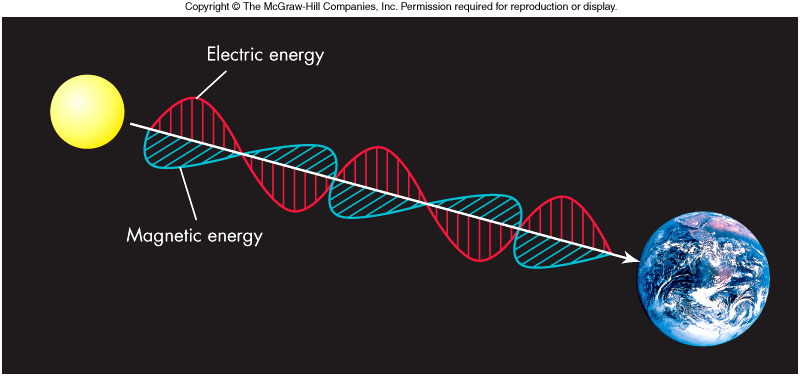 The wave travels as a result of a fundamental relationship between _________________________________A _____________________ creates an ______________ and a ________  _______________ creates a _________________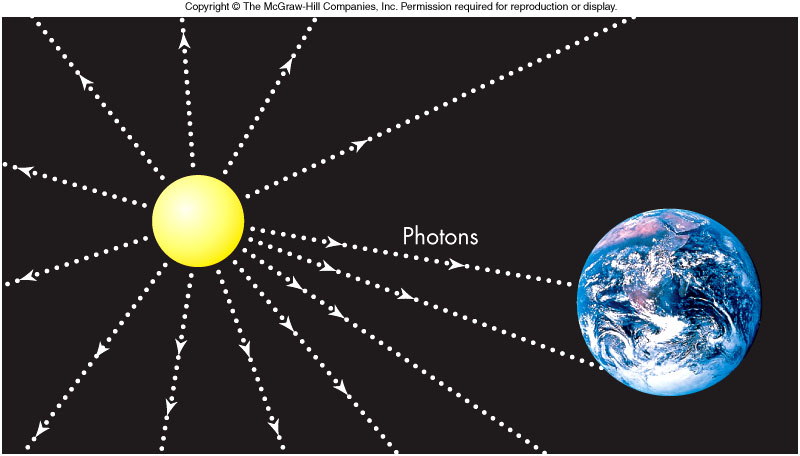 Light thought of as a stream of particles called ______________Each photon particle carries energy, depending on its ___________ _______________________Well, it depends!In a vacuum, _________________________, but behave like _________________________________ particles also act as waves___________________ All particles of nature behave as both a wave and a particleWhich property of light manifests itself depends on the situationWe concentrate on the wave picture henceforth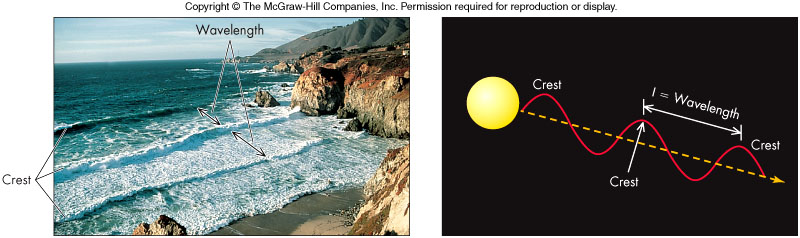 Colors to which the human eye is sensitive is referred to as the ___________________________________In the wave theory, color is determined by the light’s ______________ (symbolized as _______)The __________________ is the convenient unit________= 700 nm (___________ wavelength), ________ = 400 nm (_________________ wavelength)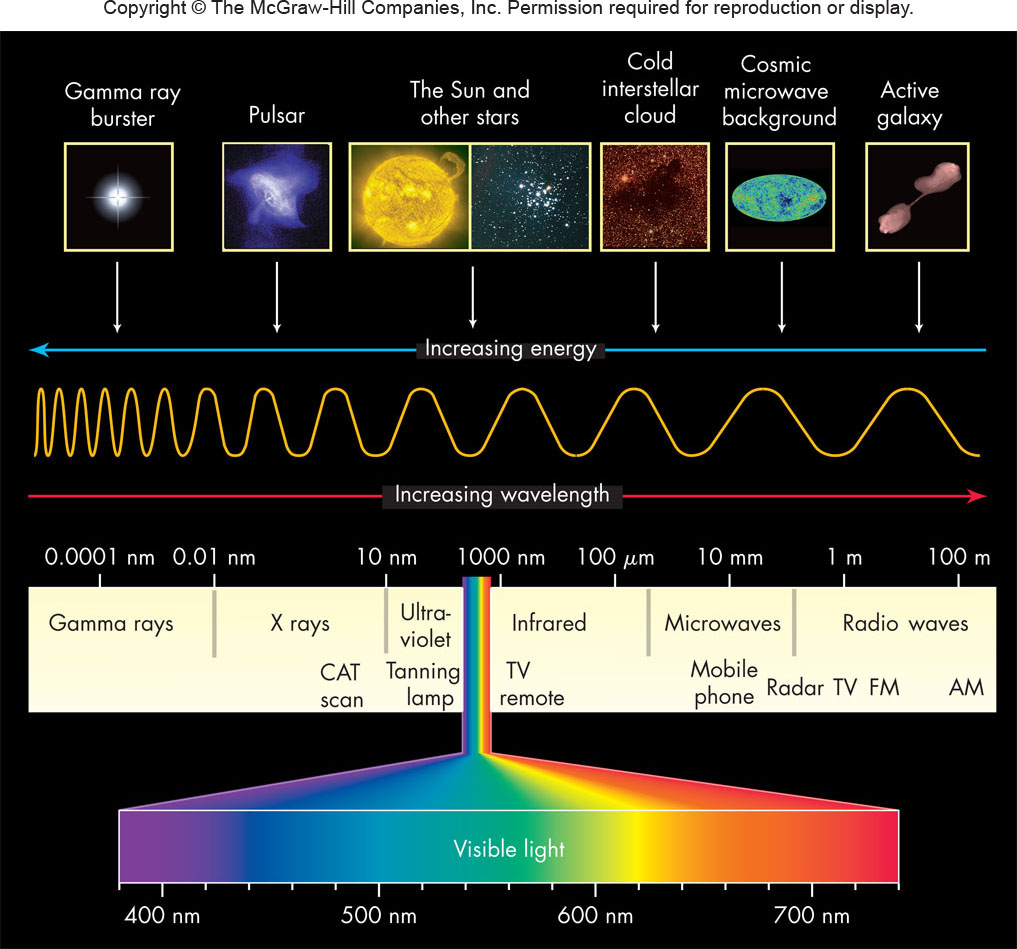 Sometimes it is more convenient to talk about light’s frequency___________________ is the number of wave crests that pass a given point in 1 second (measured in ________________)Important relation: ___________________________wavelength = __________frequency_______wavelength = ______________ frequency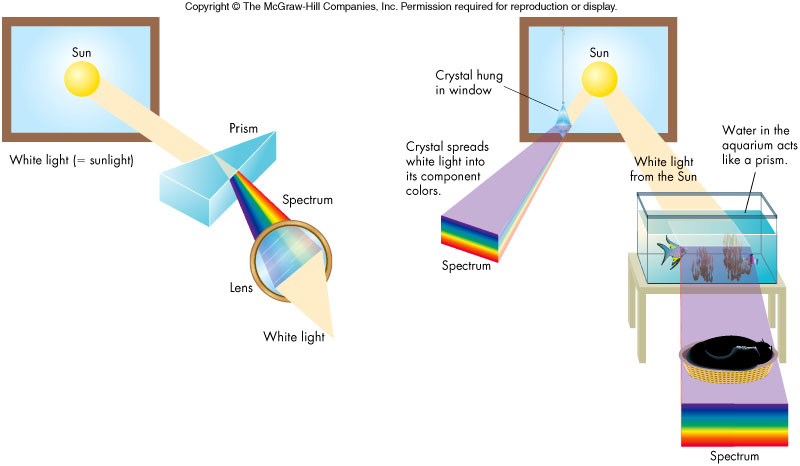 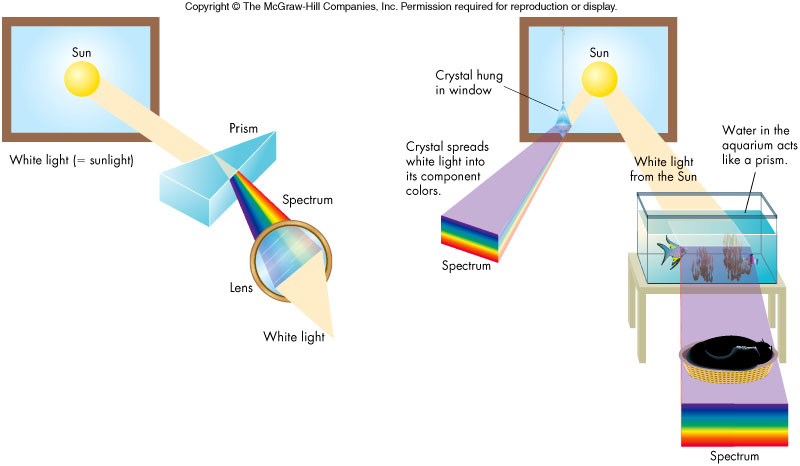 The _______________________________ is composed of _______ ___________________________________________________________________________________________Longest wavelengths are more than __________Shortest wavelengths are less than __________Various instruments used to explore the various regions of the spectrumSir William Herschel (around 1800) showed _________________ related to visible lightHe measured an elevated temperature just off the red end of a solar spectrum – ____________________J. Ritter in 1801 noticed silver chloride blackened when exposed to “light” just beyond the ______________ of the visible spectrumMostly absorbed by the ___________________.Responsible for suntans (and burns!)Predicted by ___________in mid-1800s, Hertz produced radio waves in 1888Jansky discovered radio waves from cosmic sources in the 1930s, the birth of radio astronomyRadio waves used to study a wide range of astronomical processesRadio waves also used for communication, microwave ovens, and search for extraterrestrialsRoentgen discovered X rays in______________First detected beyond the Earth in the Sun in late 1940sUsed by doctors to scan _____________________Used by astronomers to detect ____________ and _____________ in distant galaxiesEach photon of wavelength____ carries an energy E given by:	                                where h is Planck’s constantNotice that a photon of _______________ radiation carries ____________energy than a long wavelength photonThe Nature of Matter and HeatThe ancient Greeks introduced the idea of the atom (Greek for “________________”), which today has been modified to include a nucleus and a surrounding cloud of electronsHeating (_______________________________) and the motion of atoms was an important topic in the 1700s and 1800sThe Kelvin Temperature ScaleAn object’s temperature is directly related to its energy content and to the speed of molecular motionAs a body is cooled to zero Kelvin, molecular motion within it slows to a virtual halt and its energy approaches zero Þ no negative temperaturesFahrenheit and Celsius are two other temperature scales that are easily converted to Kelvin.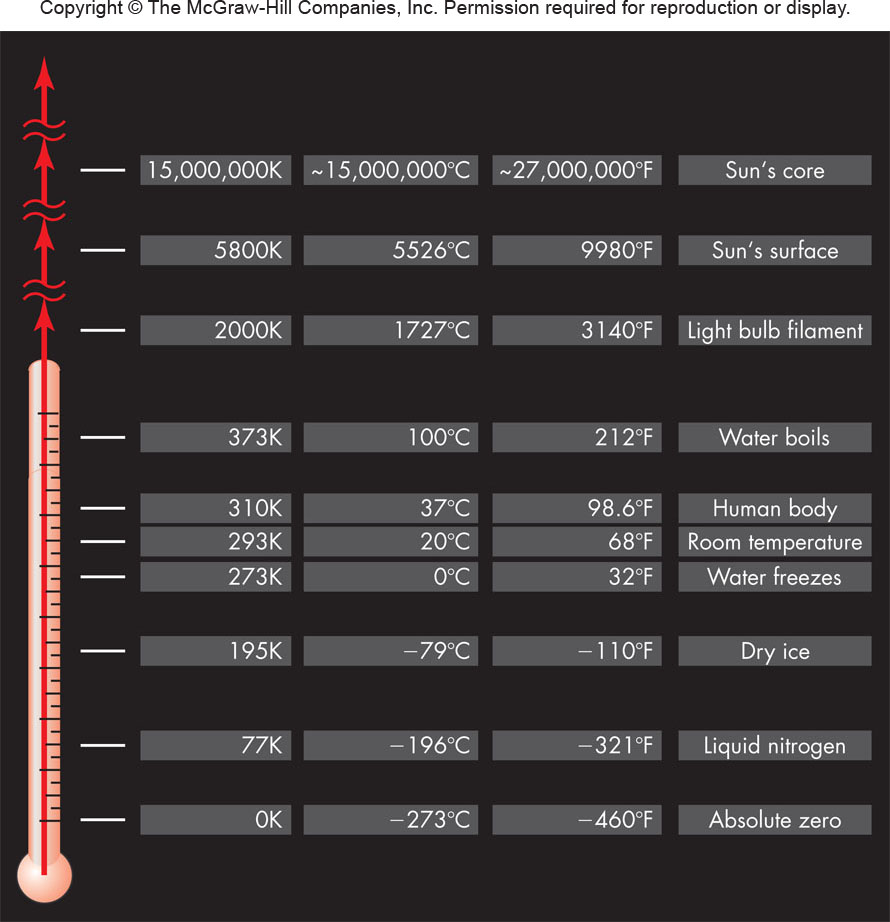 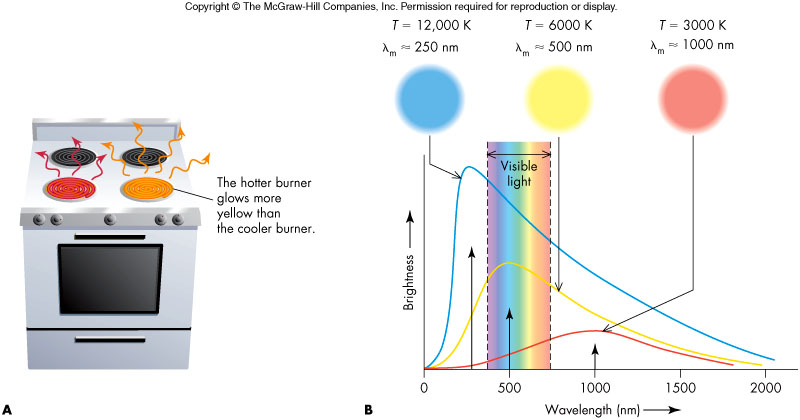 Note _________________ bodies radiate more strongly at _______  _____________________As an object heats, it appears to change color from  _____________ __________________Measuring ________ gives a body’s temperatureCareful: Reflected light does not give the temperatureA ________________ is an object that absorbs all the radiation falling on itSince such an object _____________________________ any light, it appears black when cold, hence its nameAs a blackbody is heated, it radiates more efficiently than any other kind of objectBlackbodies are excellent absorbers and emitters of radiation and follow Wien’s lawVery few real objects are perfect blackbodies, but many objects (e.g., the Sun and Earth) are close approximationsGases, unless highly compressed, are not blackbodies and can only radiate in narrow wavelength ranges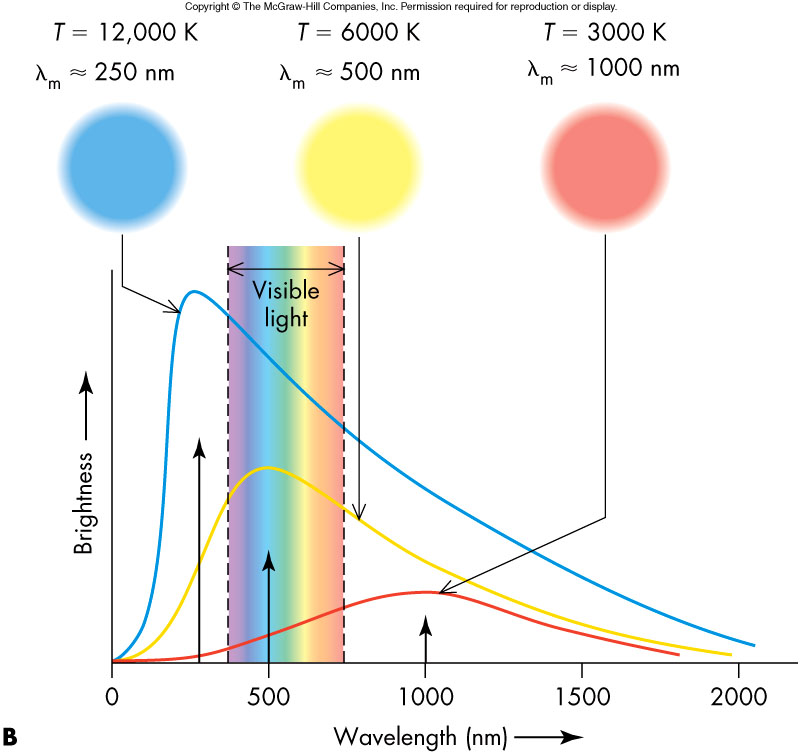 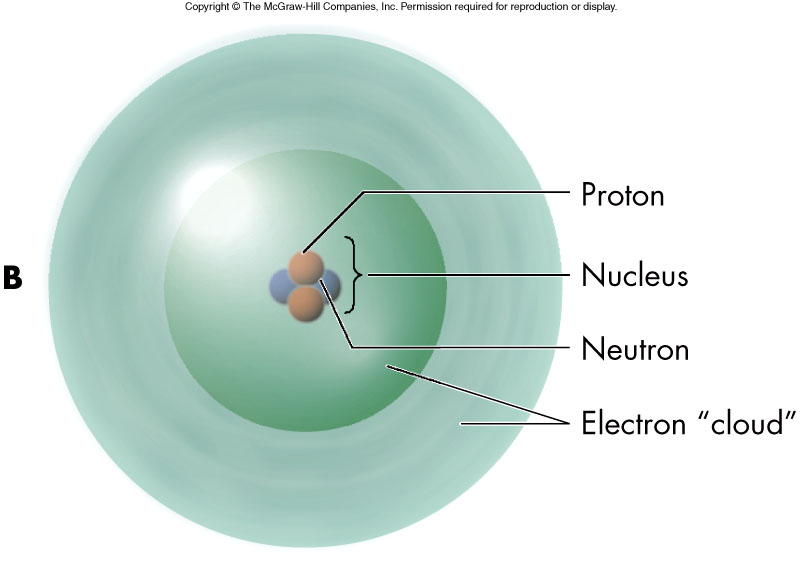 An ____________________is a substance composed only of atoms that have the _____________________ of protons in their nucleusA neutral element will contain an _____________ of ____________________The chemical properties of an element are determined by the number of electrons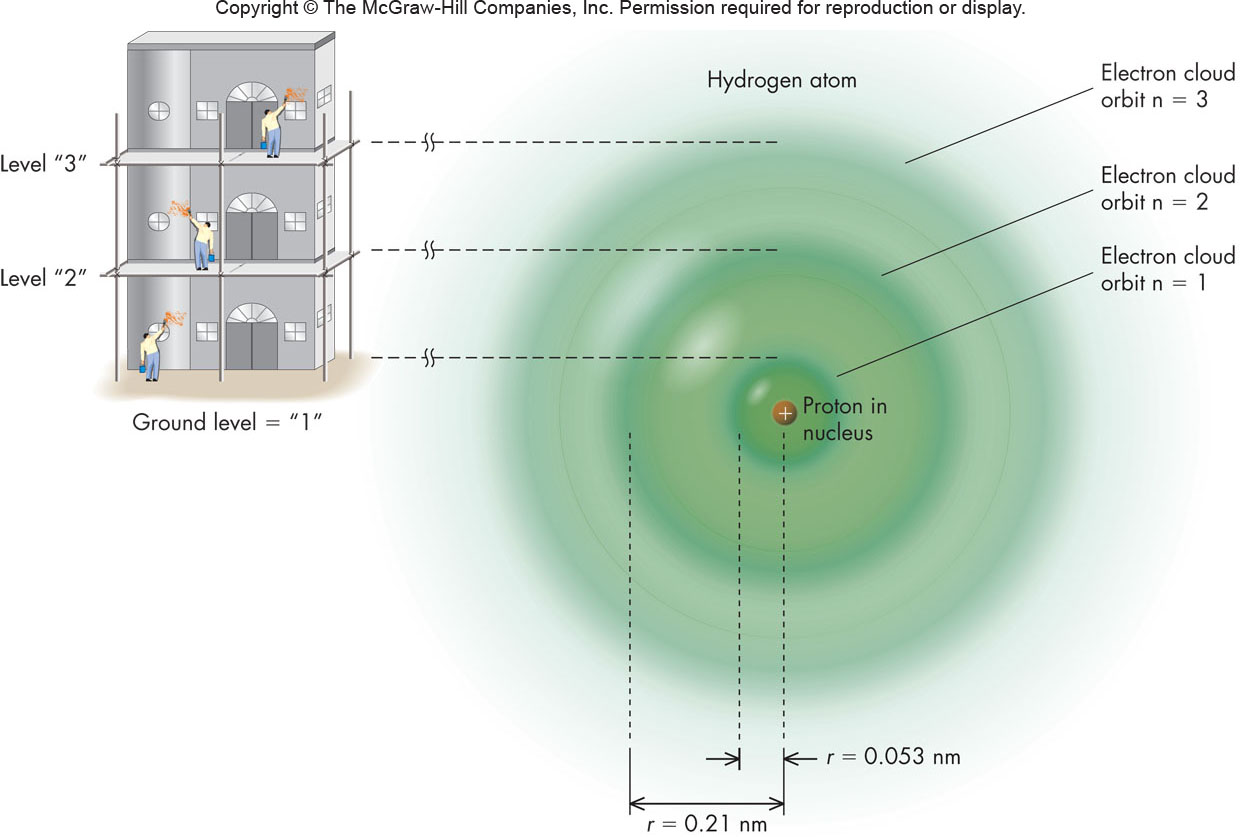 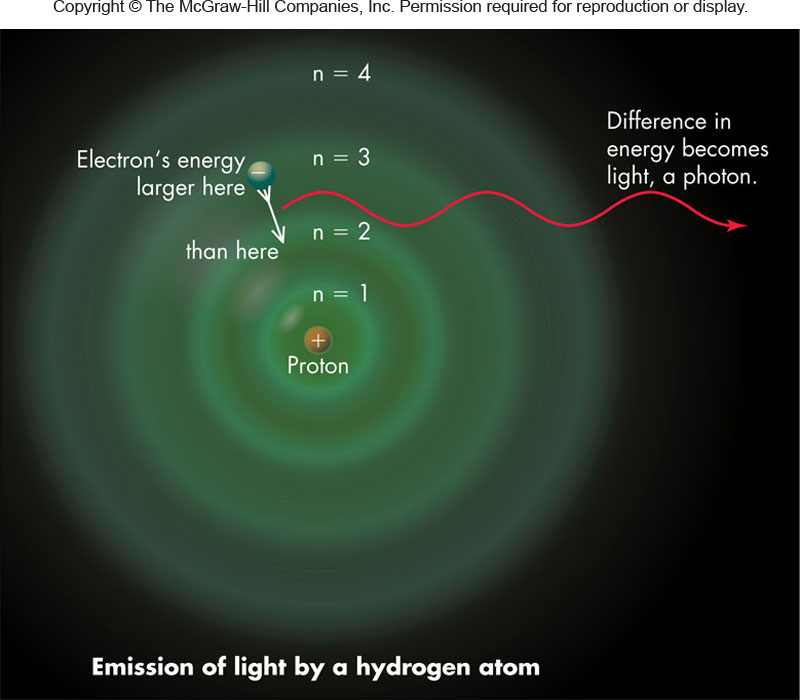 An atom’s energy is increased if an electron moves to an outer orbit – the atom is said to be ________________.An atom’s energy is decreased if an electron moves to an ______________.The energy change of an atom must be compensated elsewhere – _____________________________________________________and ______________ of EM radiation are  two ways to preserve energy conservationIn the photon picture, a photon is _____________ as an electron moves to a higher orbit and a photon is______________as an electron moves to a lower orbit.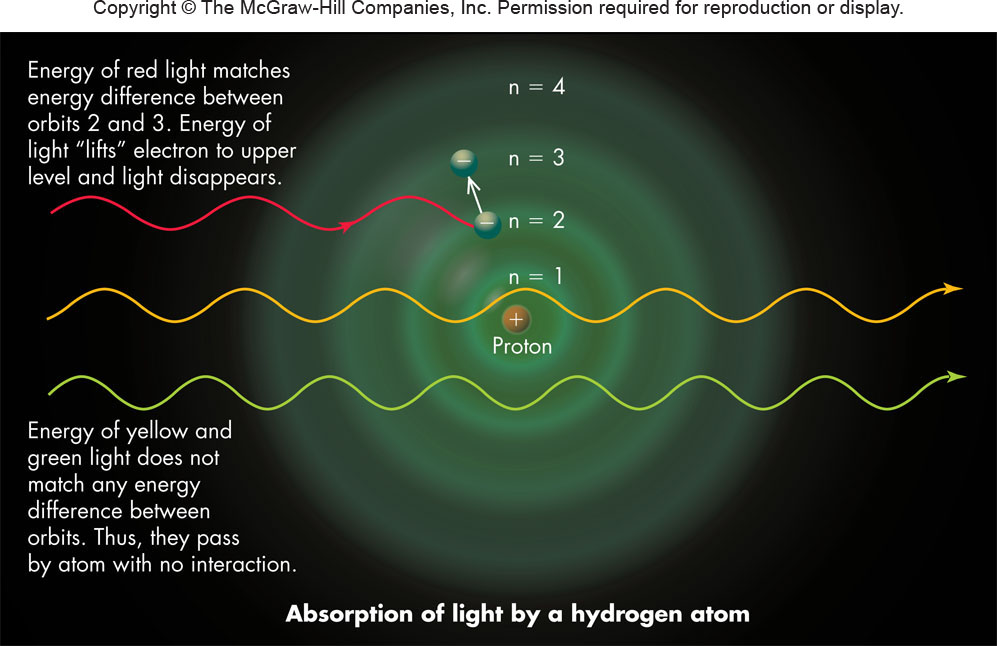 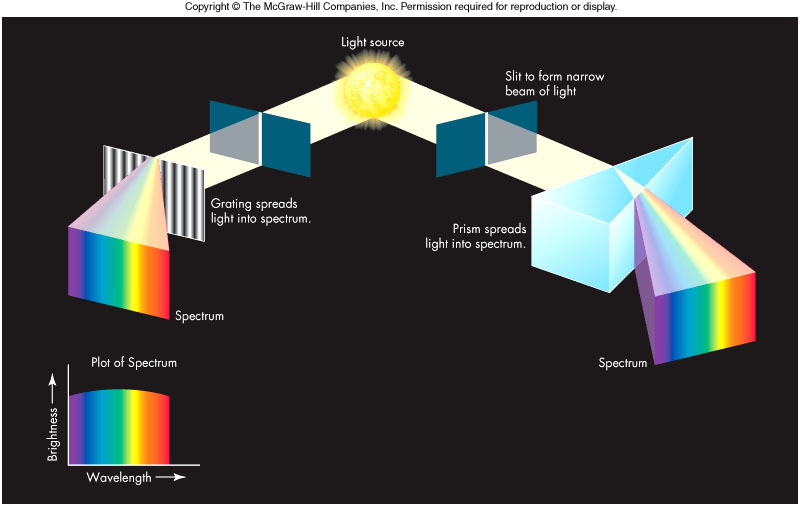 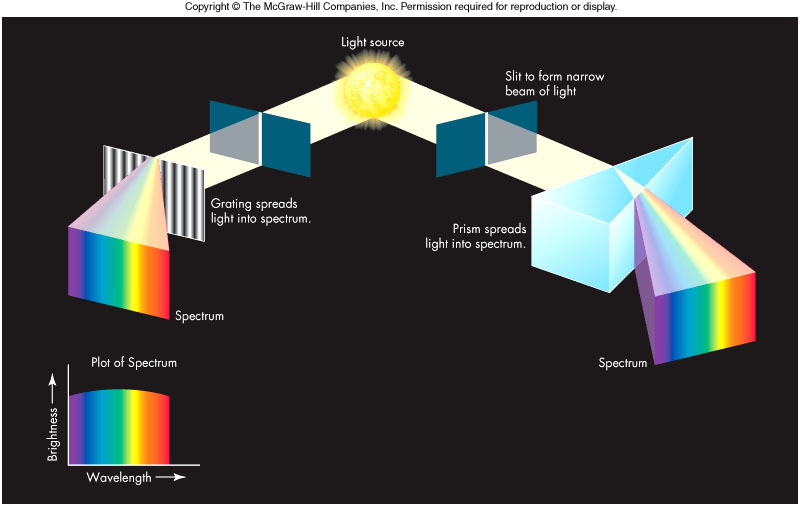 ]Allows the determination of the ________________________ of an astronomical bodyIn _______________, we capture and analyze a spectrumSpectroscopy assumes that every ____________________ will have a unique spectral signature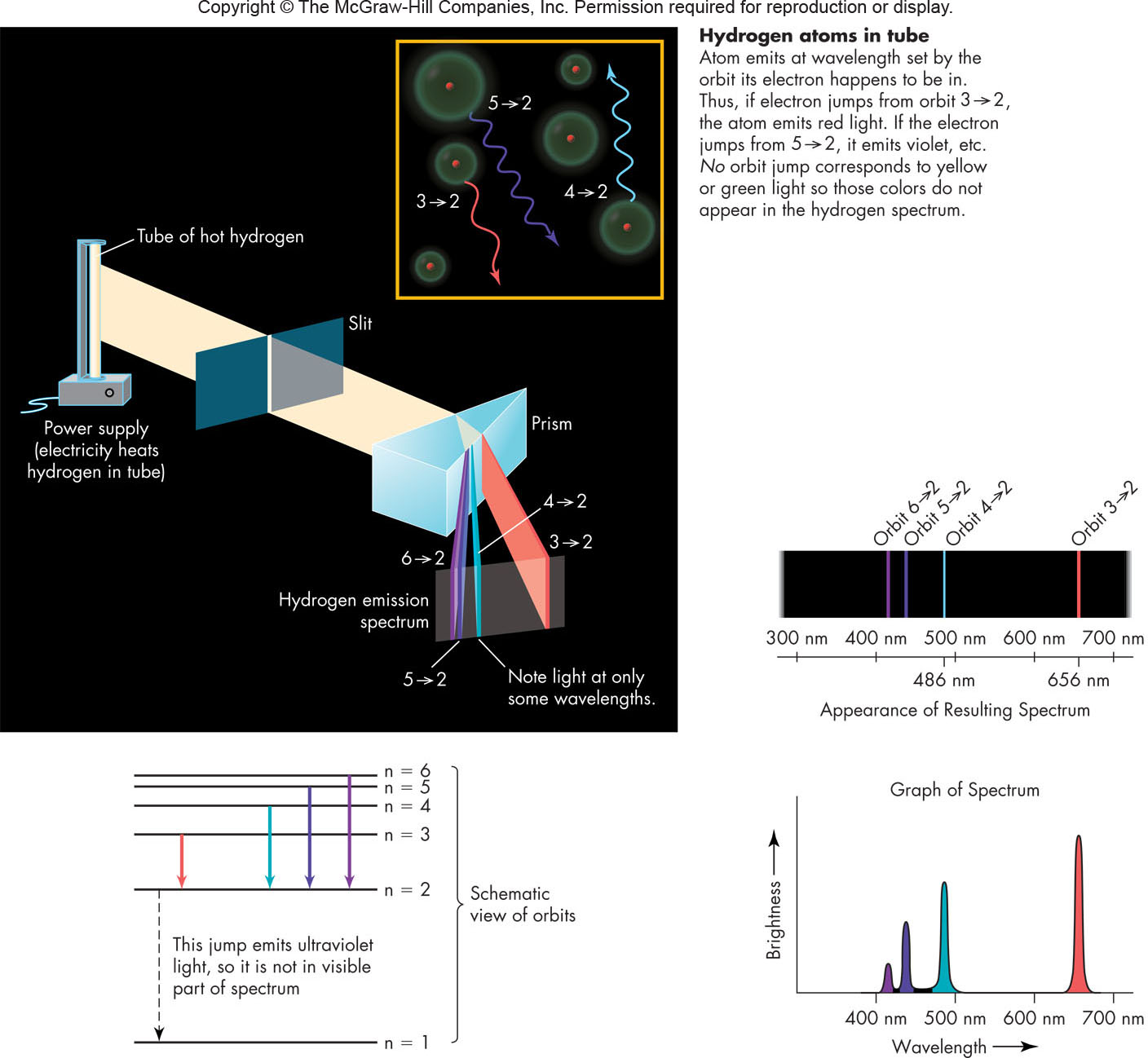 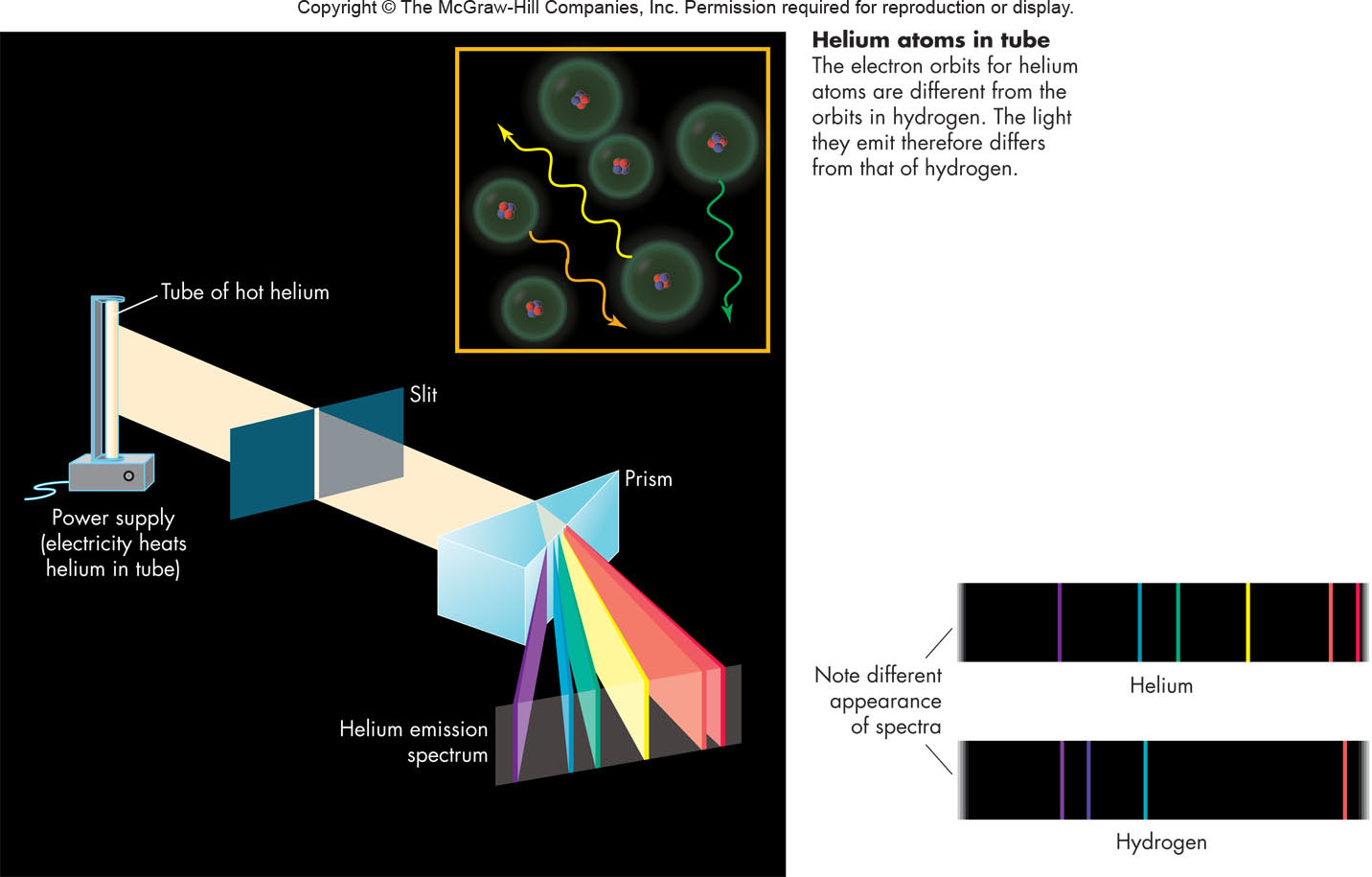 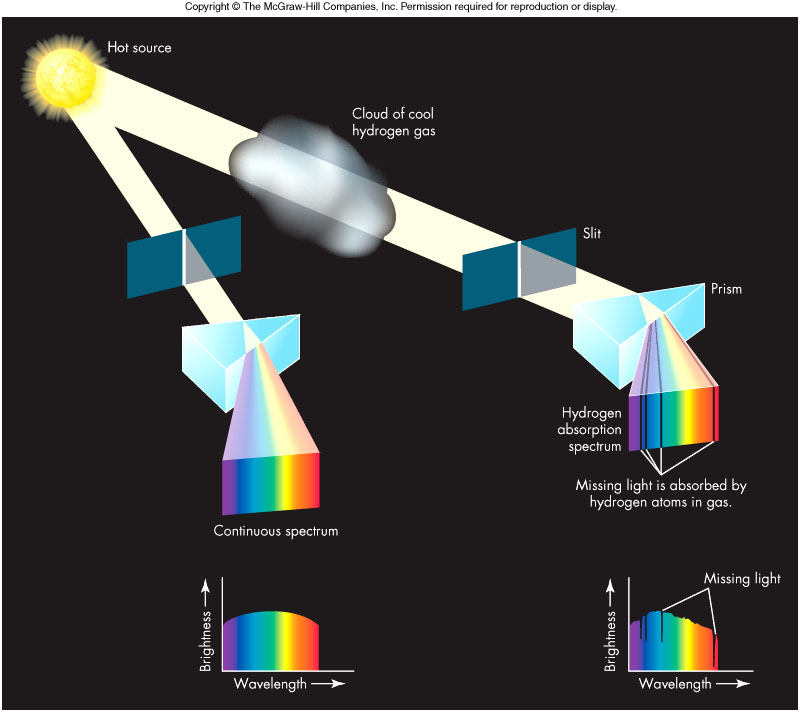 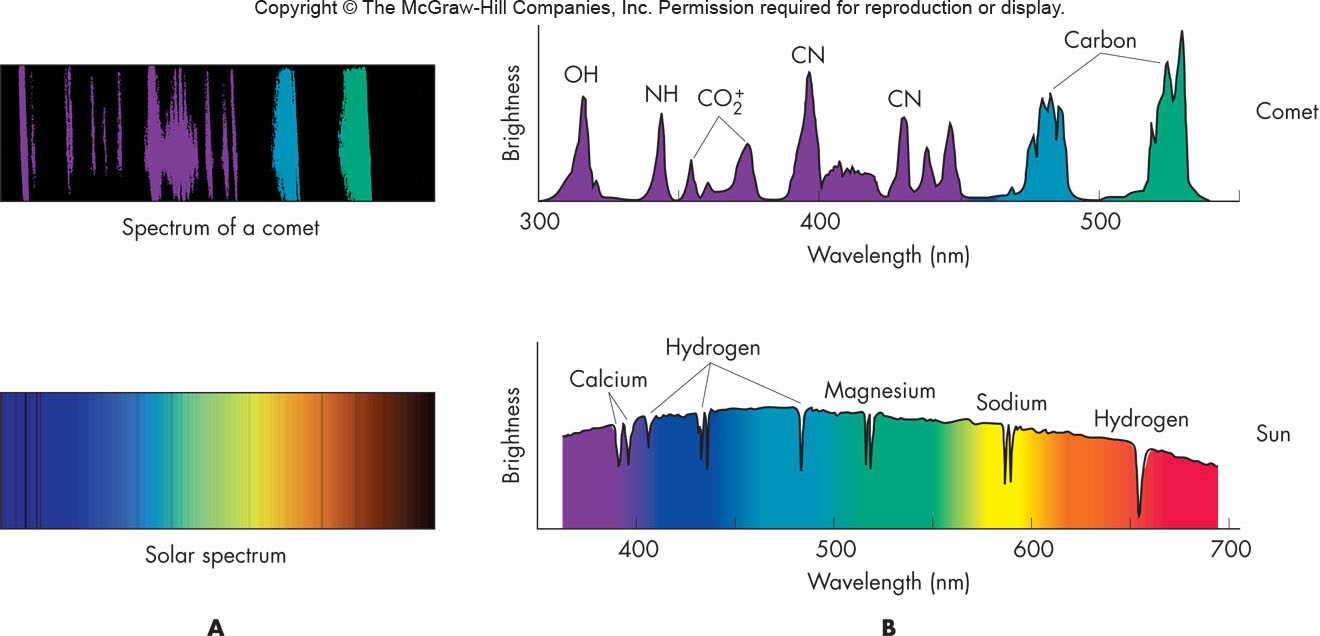 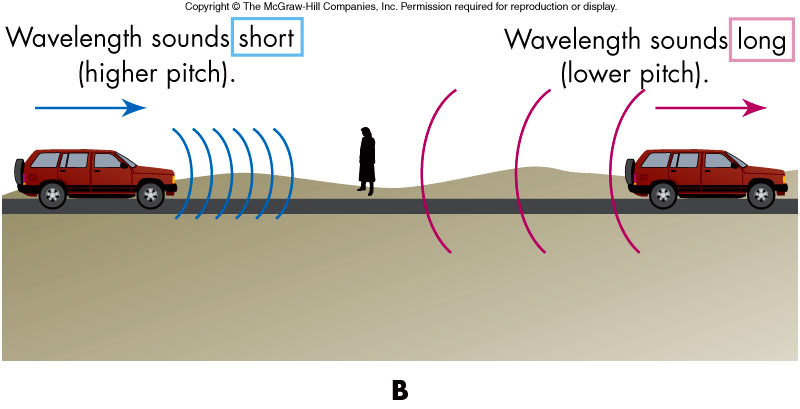 If the source of sound is moving, the pitch ____________________!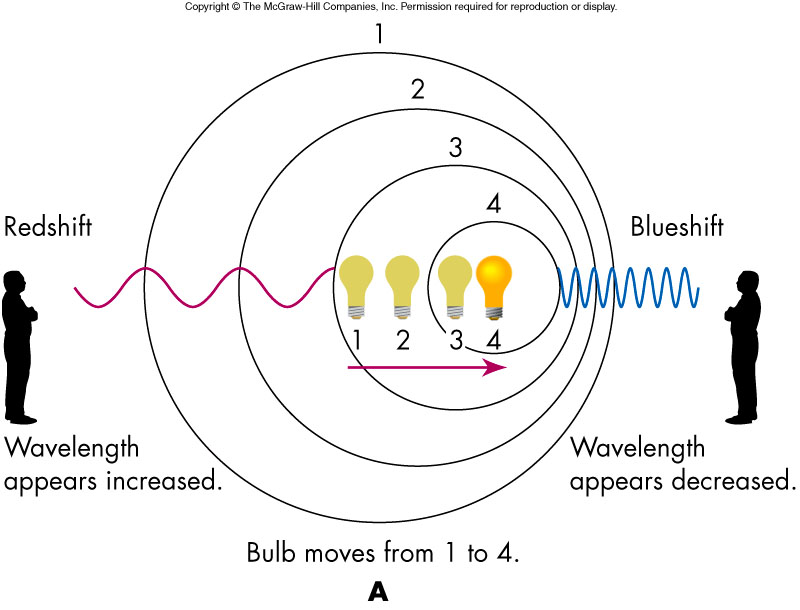 If a source of light is set in motion relative to an observer, its spectral lines ______________ to new wavelengths in a similar wayAn observed increase in wavelength is called a __________, and a decrease in observed wavelength is called a ___________ (regardless of whether or not the waves are visible)Doppler shift is used to determine an object’s velocityGases in the Earth’s atmosphere absorb electromagnetic radiation to the extent that most wavelengths from space do not reach the groundVisible light, most radio waves, and some infrared penetrate the atmosphere through _______________________, wavelength regions of high transparencyLack of atmospheric windows at other wavelengths is the reason for astronomers placing telescopes in space.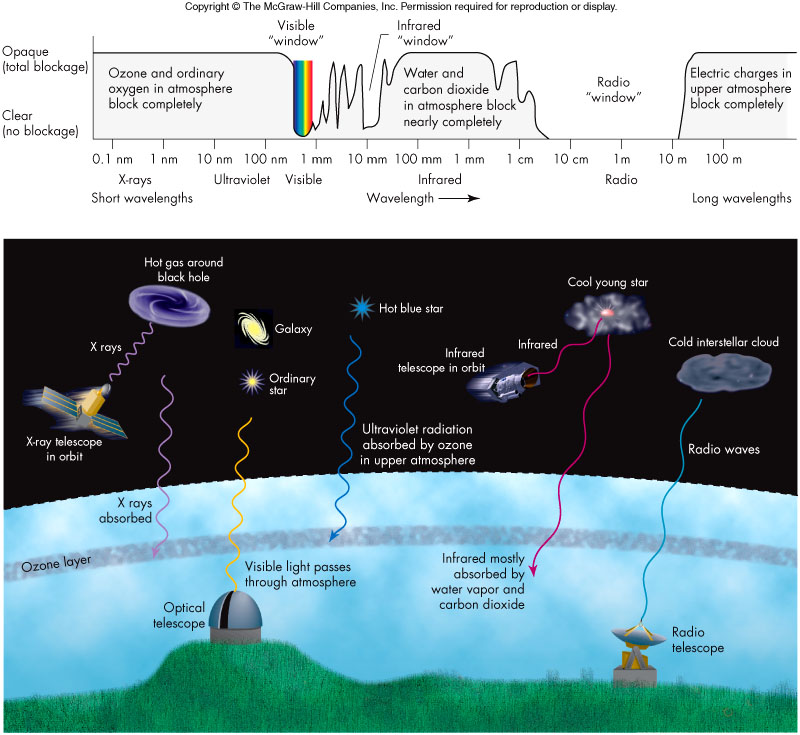 